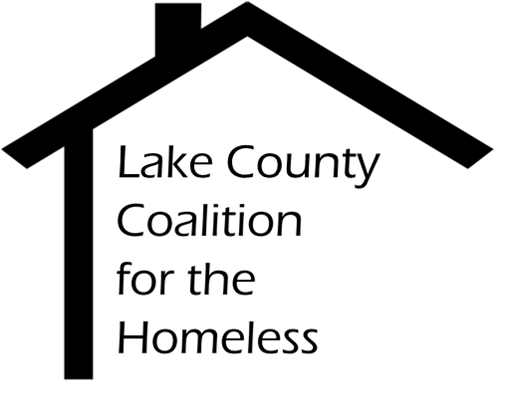 ServicePoint (HMIS) Committee MinutesDate: Tuesday, June 19, 2018	Time: 10:00 amPlace: Lake County Health Department3010 Grand Avenue Waukegan, IL1.0Call to Order & Introductions2.0Approval of Minutes2.1May 30 - Approved3.0Chair’s Remarks 4.0Staff Reports4.14.2Data Quality Framework Q1HMIS Committee will continue to review these frameworks and look for trends.SSVF Implementation Pending meeting with Catholic Charities Chicago office5.05.16.06.1Old Business HMIS Coverage – PADS Housing First on HMISHMIS Administrator will be meeting with PADS to decide whether Housing First will be PSH or OPHNew BusinessServicePoint Coordinating Council UpdateCommittee chair gave an update of the items reviewed during the ServicePoint Coordinating Council. Next meeting 7/9/2018 at 1:30 PM 7.0AdjournmentNext Meeting: July 24th @ 2:30 PM in Libertyville